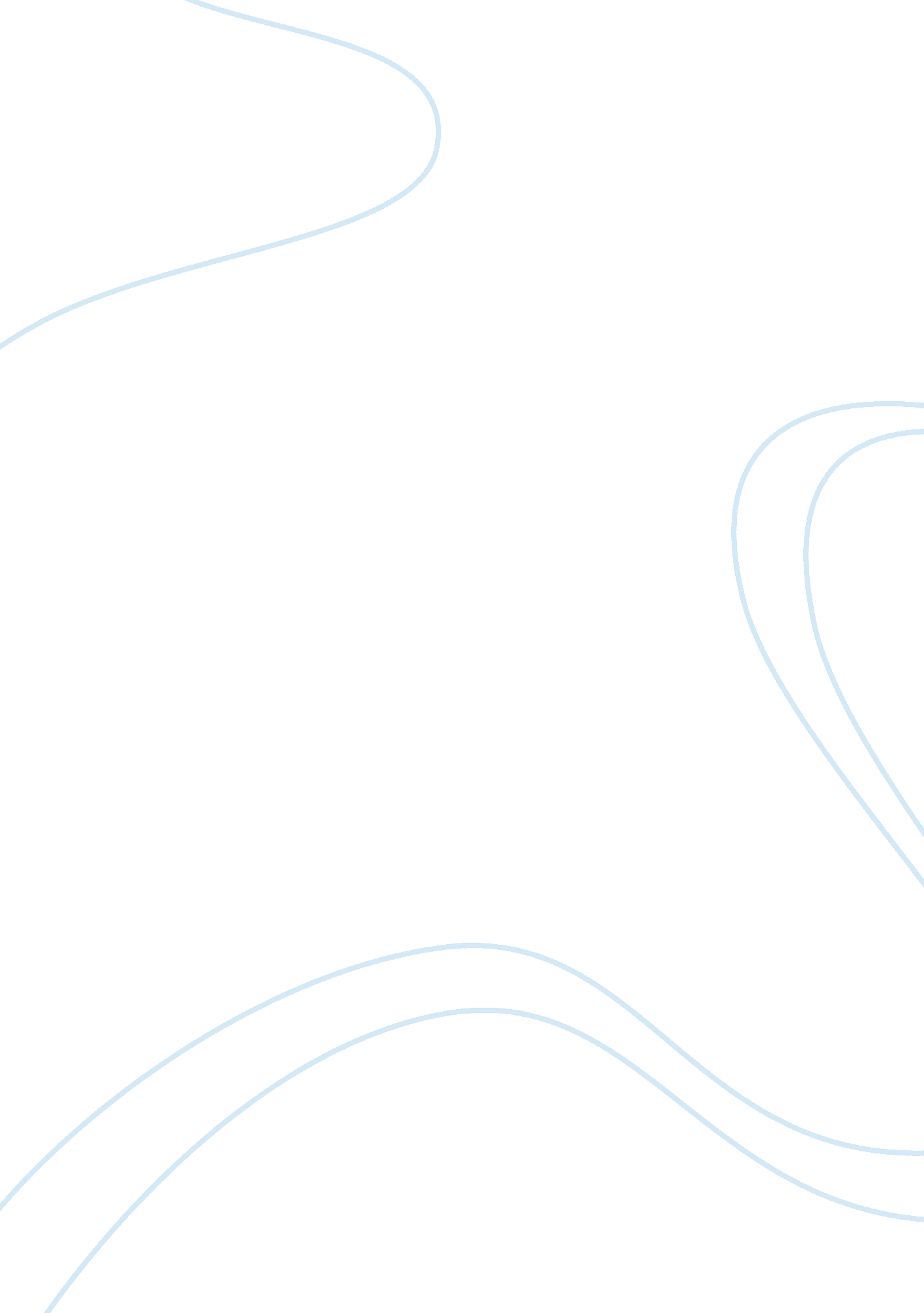 Key points mechanical engineeringEngineering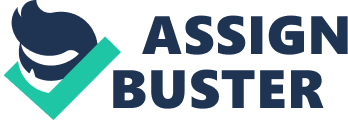 Design of intelligent systems combining mechanical, electronics and software Diploma in Aerospace Technology (NON) Main course curriculum aligned to industry standards (SARAH) Options in Aerospace Design and Aviation Management Link aerospace design option to glider game and wind tunnel > What is it so unique in NP? EDP in Aviation Fundamentals prepares students for AAAS examination and PL Diploma in Marine & Offshore Technology (NON) The course trains students to design, build and market ships and oil rigs, not to operate and maintain ships Options in Marine and Offshore Design and Offshore and Gas Technology > Link the activities to the course Link Marine and Offshore Design option to Ship Simulator game (deferent classes of ships and ship structures) and Marine Challenge (hull performance and behavior) > What Is It so unique in NP? Only diploma in Naval Architecture and Offshore Engineering Key Points Mechanical Engineering By smashingly Design(Autocrat/Pro E/Design Thinking/DE/SEEDS) Link Language of ME & RPR to Design option and Echo Car to TAMS Option > What is it The only poly diploma in Mesh Eng to offer a specialization option in Automotive Diploma in Automation & Mechanistic Systems (NON) Wide coverage of topics including mechanical, electronics and software Options in N?? Link Marine and Offshore Design option to Ship Simulator game (different classes of What is it so unique in NP? 